Страна маленького гения Инновационный проектСтрана маленького гения Инновационный проектСтрана маленького гения Инновационный проект2018-2021г.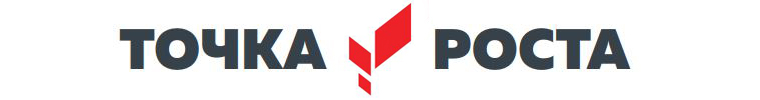 2018-2021г.2018-2021г.ПОРТАЛ «ИЗОБРЕТАТЕЛЬ»ПОРТАЛ «ИЗОБРЕТАТЕЛЬ»ПОРТАЛ «ИЗОБРЕТАТЕЛЬ»Классификация профессий «Человек – техника»Классификация профессий «Человек – техника»Классификация профессий «Человек – техника»Среди профессий можно выделить: профессии по добыче, обработке грунтов, горных пород; профессии по обработке и использованию неметаллических промышленных материалов, изделий, полуфабрикатов. профессии по производству и обработки металла, механической сборки, монтажу машин, приборов; профессии по ремонту, наладке, обслуживанию технологических машин, установок, транспортных средств; профессии по монтажу, ремонту зданий, сооружений, конструкций; профессии по сборке, монтажу электрооборудования, приборов, аппаратов; профессии по ремонту, наладке, обслуживанию электрооборудования, приборов, аппаратов; профессии, связанные с применением подъемных, транспортных средств, управление ими; 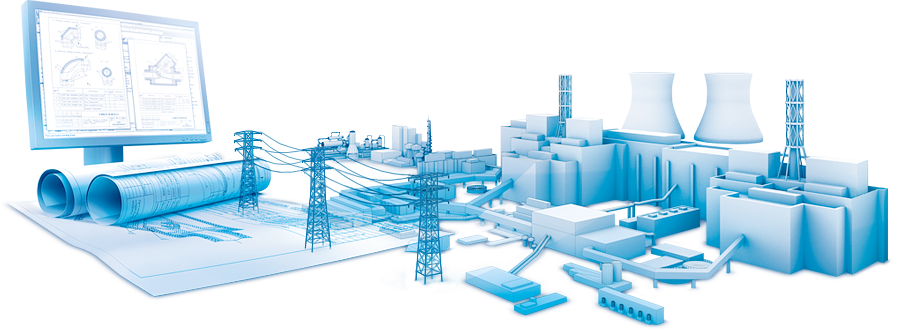 профессии по переработке продуктов сельского хозяйства. Профессии: проходчик, столяр, техник-металлург, инженер-механик, архитектор, электромонтажник, радиомеханик, строитель, сборщик компьютеров, специалист по телекоммуникациям и др. Предмет труда: технические объекты (машины, механизмы), материалы, виды энергии.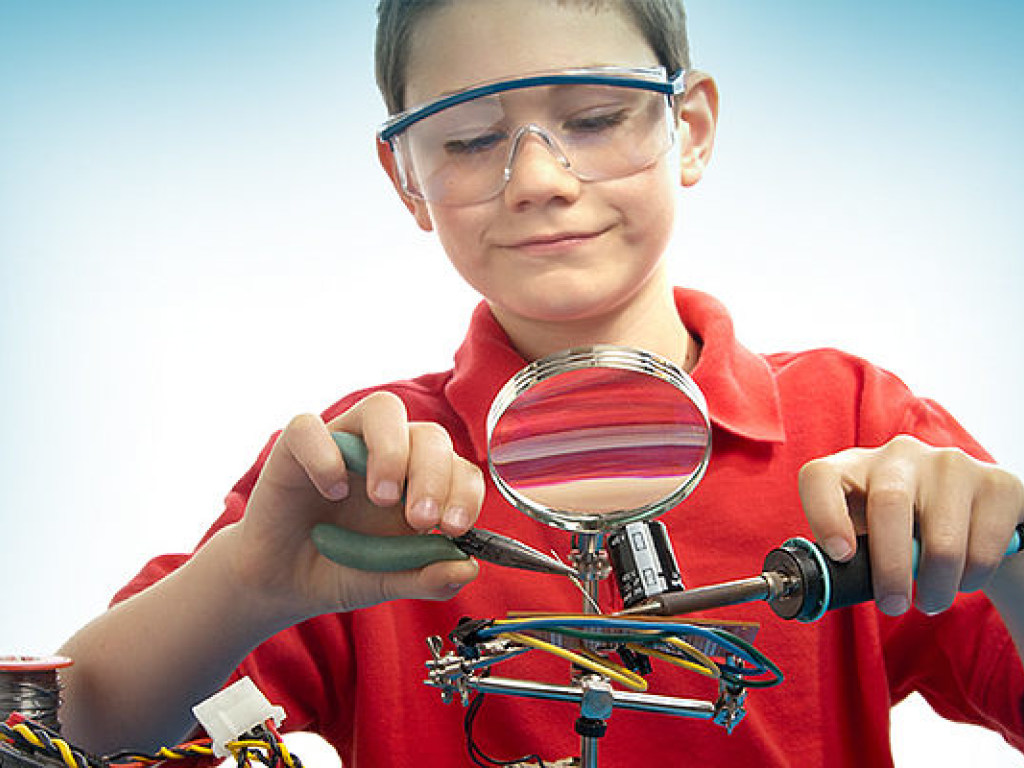 Изобрета́тель — творческий человек или рационализатор, который создаёт новые изобретения, главным образом, технические устройства или методы. Хотя некоторые изобретатели могут быть также учёными, большинство из них — инженеры, создающие технические новшества на базе открытий других учёных. Профессии: проходчик, столяр, техник-металлург, инженер-механик, архитектор, электромонтажник, радиомеханик, строитель, сборщик компьютеров, специалист по телекоммуникациям и др. Предмет труда: технические объекты (машины, механизмы), материалы, виды энергии.